www.theoffice.it/disturbifunzionali2017Corso di semeiotica e trattamento dei disturbi “Funzionali”THE BODY IN THE MINDTrieste, 22 settembre 2017Aula A - Spazio VillasParco di San Giovanni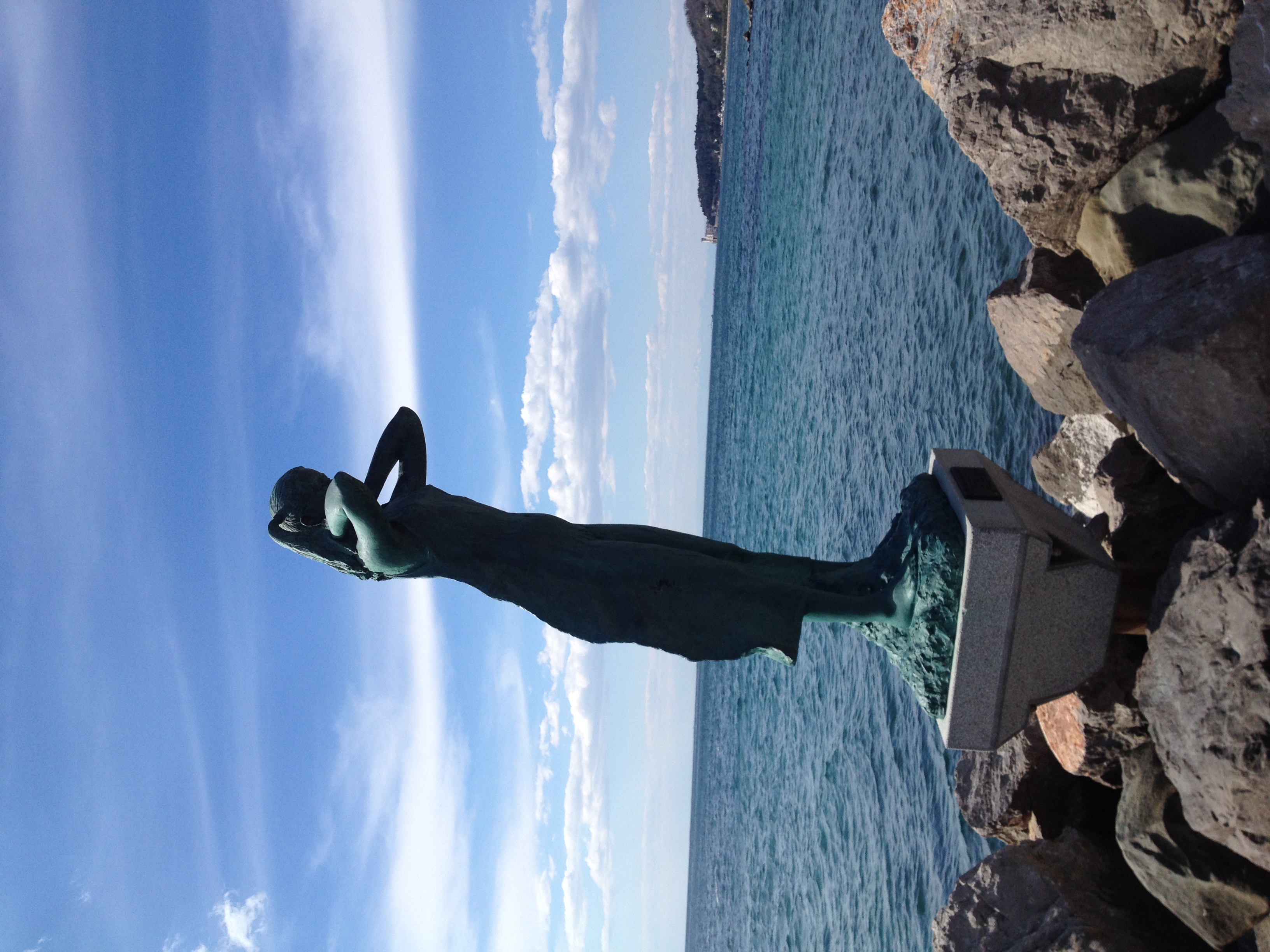 Programma14.00 	Introduzione al corso P. Manganotti (Trieste)Moderatori: A. Fiaschi (Verona), M. Catalan                 F. Monti, P. Manganotti (Trieste)14.15 	Lettura Magistrale Dalla Semiotica al trattamento: la rivalutazione dei disordini funzionali in Neurologia M. Tinazzi (Verona) 15.00 	Neuroimaging  nei disturbi funzionali P. Manganotti (Trieste)15.15	Il ruolo della riabilitazione motoria nei disturbi funzionali F. Bombieri (Verona) 15.40	Disturbi funzionali: una lettura psicopatologicaE. Pascolo-Fabrici, S. Panarello (Trieste)16.00	Il ruolo dei fattori psicologici nei disturbi funzionaliF. Sandri (Trieste)16.20 	Le pseudocrisi: la diagnosi e possibile trattamento F. Monti (Trieste) 16.40	Disturbi funzionali e Stroke P. Caruso (Trieste)17.00	Il paziente inglese (dall’esperienza presso il centro di disturbi funzionali ad Edimburgo) L. Tesolin (Trieste)17.20	Disturbi funzionali e aspetti medico legali C. Scorretti (Trieste)18.00  	Compilazione questionario ECM e Conclusioni            P. Manganotti (Trieste)Informazioni Generali L’Iscrizione è gratuita, ma obbligatoria e va fatta online (www.theoffice.it/disturbifunzionali2017)Evento ECM n. Res 1386-196908
Crediti assegnati 5L’evento è stato accreditato ECM per:Medici Chirurghi specializzati inNeurologia;Neuropsichiatria infantile;NeurofisiopatologiaMedicina fisica e riabilitazione;Psichiatria;Psicoterapia;Medicina Generale (Medici di Famiglia); Continuità Assistenziale; Psicologi (Psicologia e Psicoterapia)FisioterapistiInfermieriTecnico della riabilitazione psichiatricaTecnico di neurofisiopatologiaTerapista occupazionaleObiettivo formativo nazionaleDocumentazione clinica. Percorsi clinico-assistenziali diagnostici e riabilitativi, profili di assistenza - profili di curaComitato ScientificoProf. Paolo ManganottiProf.ssa Elisabetta Pascolo-FabriciSegreteria Organizzativa e Provider ECMthe officevia San Nicolò 14 -34121 TriesteTel. 040 368343 - int. 32provider@theoffice.it